Find  in the following equations.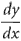 (y + 1)3 = x4 – 8xy3 + y = sin(x)sin(y) = 4x + 7y – √y = ln(x)y2 + x = 3x4 + 8yex + ey = x3tan(y) = cos(x)y = √x + ysin(x) – sin(y) = xy – ln(y) = 10x3 – 6x2 + 4(y + x2)4 = 10xx2y = y4x4 + xy = x + y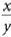 sec(y) + 9y = x3 cos(y)Find the tangent line slope of y3 + x2 = y2 – 5y + 14 at (–3, 1).Find the tangent line slope of x3 + y3 = 3y – x at (1, –2).Find the slope of the tangent line to ln(3y – 5) + x = y2 at (4,2).Find the slope of the tangent line at (2,3) on the graph of x2y + y2x = 30.Find the equation of the tangent line to sin(y) = x at the point     .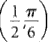 Find the equation of the tangent line to x2 + 6y = xy + 3 at (3, –2).